Summer Transition Work Media Studies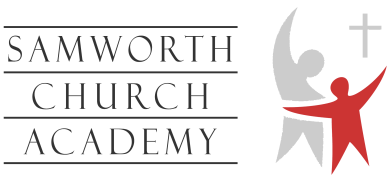 Representation: the description or portrayal of someone or something in a particular way.In Media Studies, we learn about the important role that mainstream media plays in developing how we see, understand and react to different groups of people.The maximum number of marks that can be awarded is 	25:Knowledge and understanding of representation		16Inclusion of relevant images to support			  3Analysis of the impacts of representation	 	  	  9Key Evidence To Consider:What are the teenagers wearing?  What are they doing? How is the viewer/reader meant to react? Are teenagers always represented in the same way, or can you find positive and negative examples?Representation of gender in a Quality Street 1950’s advert:The male is located in the centre with 2 women ‘fighting’ for his attention and chocolates. This represents the male as the dominant character (patriarchal role, reflecting society’s views at that time) whereas the women are fairly stereotypical in that they are interested in ‘getting a man’ and ‘eating chocolate’.We see the male wearing a formal suit, indicating he has an important job and is wealthy. This reinforces the view that the male is the provider of the family whereas the women look more domesticated in their appearance. Representation of the family unit:Both images here represent the ‘nuclear’ family – 2 parents and 2 children. This has long been seen as the ‘ideal’ family set up in the media, and many adverts/TV shows reinforce this representation. We grow up seeing what a family should be in the eyes of the media, and this influences many decisions that we make in life. Could you imagine a single (unmarried) person being allowed to be the president of the United States? http://www.tc.umn.edu/~rbeach/teachingmedia/module5/2.htmhttps://en.wikipedia.org/wiki/Hypodermic_needle_mode